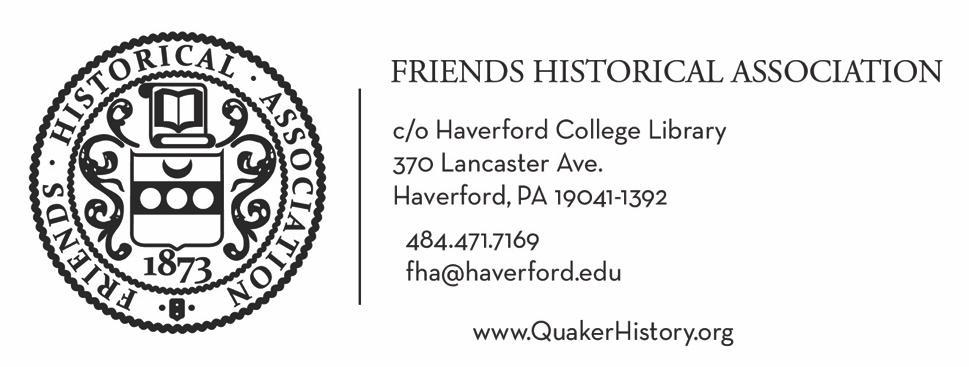 FHA Project Grant Application BlankRev. March 2024For ease of review, please complete this application blank, save it as ONE SINGLE PDF file with the following filename: project-[applicant organization name].pdf, and send to president@quakerhistory.org using the subject line “Project Grant Application - [Organization name]” All application materials must be in English.APPLICANT INFORMATIONApplicant is [ ] US-based non-profit organization [ ] US-based organization without official non-profit designation[ ] not based in the USProject Contact DetailsName: Organization (if applicable):Phone: 			Email:Will you be working with a fiscal sponsor? [ ] No   [ ] Yes	Fiscal Sponsor Organization (if applicable): 	Fiscal Sponsor Contact Name: 	Fiscal Sponsor Contact Phone: 				Email: Where did you hear about this funding opportunity?Affirmation: [ ] Neither the applicant individual nor entity is classified as a terrorist organization or is on a sanctioned list.Conflict of interest disclosure (if applicable): About yourself or your organization (100 word limit):PROJECT INFORMATIONName of Project:Project Budget: 		Amount Requested:Project Start Date: 		Project End Date:Project Summary This should address how your project relates to Quakerism AND contributes to historical study. 500 word limitPROJECT BUDGETBelow is a suggested template for your project budget. You may add or remove categories as needed. This “Project Budget” section should not exceed ONE page. ExpenseEstimateNotesTravelLodgingEquipmentOther Expenses (e.g. misc. research costs, reproduction or digitization fees, donations or memberships)Total